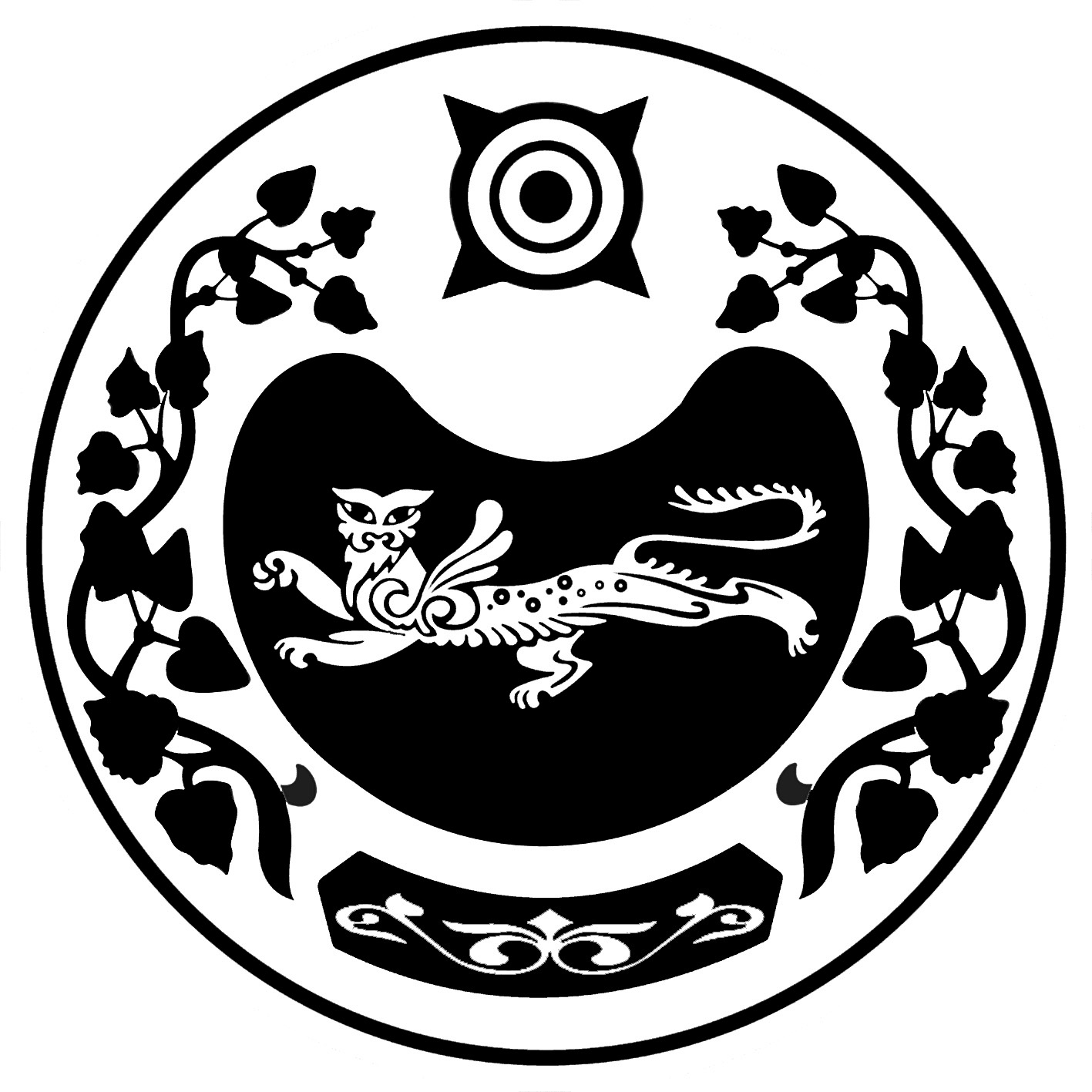 РОССИЯ ФЕДЕРАЦИЯЗЫ			                       РОССИЙСКАЯ ФЕДЕРАЦИЯХАКАС РЕСПУБЛИКАЗЫ			                       РЕСПУБЛИКА ХАКАСИЯАUБАН ПИЛТIРI		                                                    АДМИНИСТРАЦИЯАЙМАUЫНЫY УСТАU-ПАСТАА   		         УСТЬ-АБАКАНСКОГО РАЙОНАП О С Т А Н О В Л Е Н И Е  от 26.05.2022     № 454-прп Усть-АбаканО Плане мероприятий по снижению доли населения с доходами ниже величины прожиточного минимума натерритории Усть-Абаканского района на 2022-2030 годыВо исполнение абзаца четвертого подпункта «а» пункта 2 Указа Президента Российской Федерации от 21.07.2020 № 474 «О национальных целях развития Российской Федерации на период до 2030 года», Единого Плана по достижению национальных целей развития Российской Федерации на период до 2024 года и наплановый период до 2030 года, утвержденного распоряжением Правительства Российской Федерации от 01.10.2021 № 2765-р, Постановления Президиума Правительства Республики Хакасия от 13.05.2022 № 81-п «Об утверждении региональной программы «Снижение доли населения с доходами ниже величины прожиточного минимума на территории Республики Хакасия на 2022-2030 годы», руководствуясь статьей 66 Устава муниципального образования Усть-Абаканский район, администрация Усть-Абаканского районаПОСТАНОВЛЯЕТ:1. Утвердить прилагаемый План мероприятий по снижению доли населения с доходами ниже величины прожиточного минимума на территории Усть-Абаканского района на 2022-2030 годы.2. Руководителям структурных подразделений администрацииУсть-Абаканского района(Л.В.Кувалдина, О.А.Фёдорова):- обеспечить выполнение плана;-ежеквартально в срок до 08 числа месяца, следующего за отчетным кварталом, представлять отчет по реализации мероприятий Плана в Управление финансов и экономики администрации Усть-Абаканского района.3. Управлению финансов и экономики администрации Усть-Абаканского района (Н.А.Потылицына) ежеквартально в установленные сроки представлять сводный отчет в Министерство туда и социальной защиты Республики Хакасия.4. Признать утратившим силу Постановление администрации Усть-Абаканского района от 08.10.2019 № 1217-п «О Плане мероприятий по повышению реальных доходов граждан, снижению уровня бедности в два раза на территории Усть-Абаканского района на 2020-2024 годы».5. Управляющему делами администрации Усть-Абаканского района (О.В.Лемытская) разместить настоящее постановление на официальном сайте администрации Усть-Абаканского района в сети «Интернет».6. Главному редактору газеты «Усть-Абаканские известия» (И.Ю.Церковная) опубликовать настоящее постановление в газете «Усть-Абаканские известия официальные».7. Контроль за исполнением настоящего постановления оставляю за собой.И.о. Главы Усть-Абаканского района                                                          И.В. БелоусПриложение к постановлению администрацииУсть-Абаканского района от 26.05.2022 № 454-пПЛАНмероприятий по снижению доли населения с доходами ниже величины прожиточного минимума на территории Усть-Абаканского района на 2022-2030 годыУправляющий делами администрацииУсть-Абаканского района                                                               О.В. Лемытская№ п/пНаименование мероприятияОжидаемый эффектОтветственный исполнительСрок исполнения12345Меры по повышению оплаты трудаМеры по повышению оплаты трудаМеры по повышению оплаты трудаМеры по повышению оплаты трудаМеры по повышению оплаты труда1.1Сохранение достигнутого соотношения между уровнем оплаты труда отдельных категорий работников бюджетной сферы и уровнем средней заработной платы в регионе (среднемесячным доходом от трудовой деятельности) в соответствии с указами Президента Российской Федерации 
от 07.05.2012 № 597 
«О мероприятиях по реализации государственной социальной политики», 
от 28.12.2012 № 1688 
«О некоторых мерах по реализации государственной политики в сфере защиты детей-сирот и детей, оставшихся без попечения родителей»Повышение заработной платы отдельных категорий работников бюджетной сферы Усть-Абаканского районаУправление образования администрации Усть-Абаканского района, Управление культуры администрации Усть-Абаканского района, Главы муниципальных образований(по согласованию)2022-20301.2.Обеспечение повышения уровня реального содержания заработной платы работников бюджетной сферы (индексация заработной платы в соответствии  с Трудовым кодексом Российской Федерации)Повышение заработной платы гражданУправление образования администрации Усть-Абаканского района, Управление культуры администрации Усть-Абаканского района, Главы муниципальных образований (по согласованию)2022-20301.3.Организация работы муниципальных комиссий по снижению неформальной занятостиУвеличение официальных доходов гражданПредседатели муниципальных комиссий района и поселений2022-2030Организационные мероприятияОрганизационные мероприятияОрганизационные мероприятияОрганизационные мероприятияОрганизационные мероприятия2.1Создание рабочих групп по повышению реальных доходов граждан, снижению уровня бедности в два раза на территории поселений Усть-Абаканского района.Главы муниципальных образований (по согласованию)2022-20302.2Обеспечение бесплатным доступным дополнительным образованием, в том числе с использованием дистанционных технологий, детей с ограниченными возможностями здоровья, детей-инвалидов, детей–сирот, детей, оставшихся без попечения родителей, из малоимущих семей в возрасте от 5 до 18 лет.Увеличение числа детей с ограниченными возможностями здоровья, детей-инвалидов, детей-сирот, детей, оставшихся без попечения родителей, из малоимущих семей в возрасте от 5 до 18 лет, обеспеченных бесплатным доступным дополнительным образованием, в том числе с использованием дистанционных технологийУправление образования администрации Усть-Абаканского района, Управление культуры администрации Усть-Абаканского района2022-2030